Приложение №2к постановлению администрации МО Ивановский сельсовет Оренбургского района Оренбургской области  от  19.06.2019   № 205-п  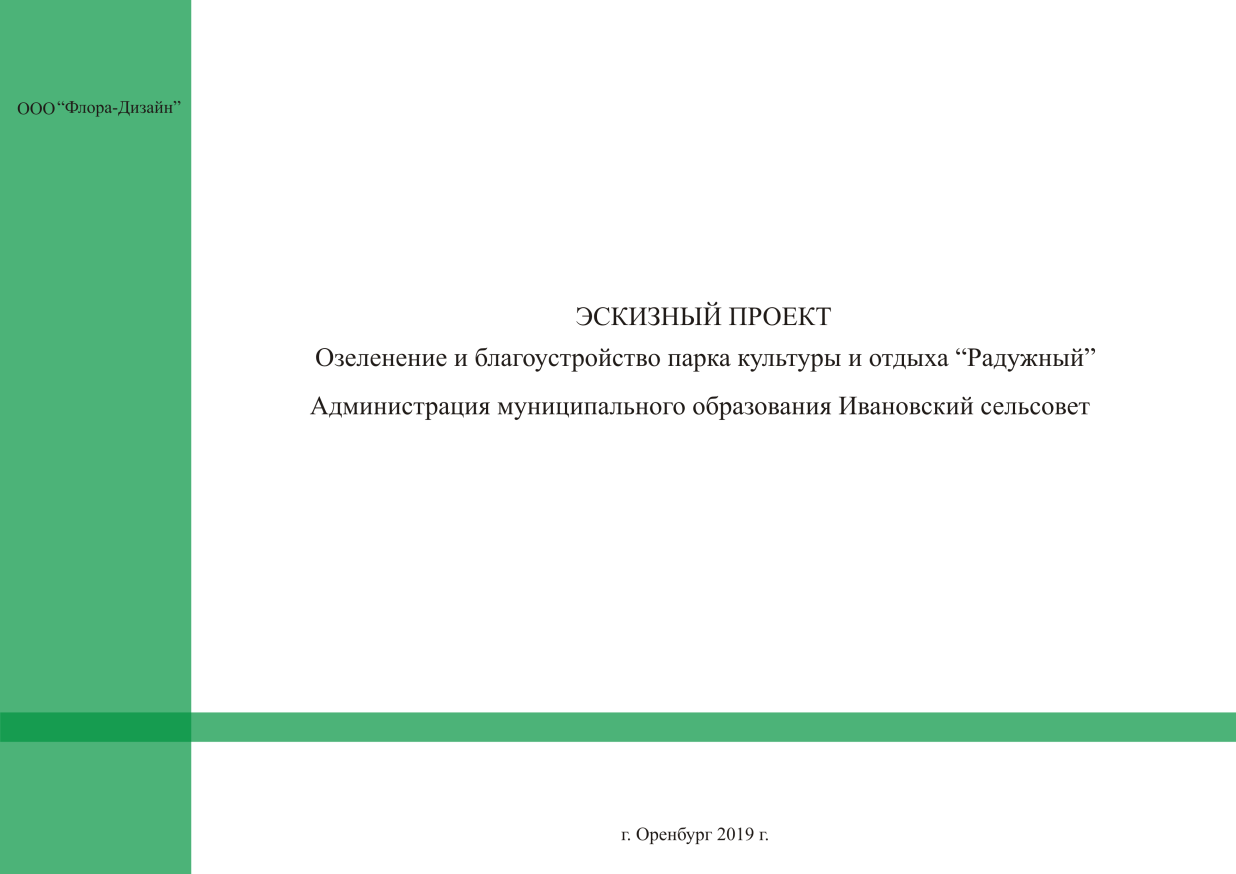 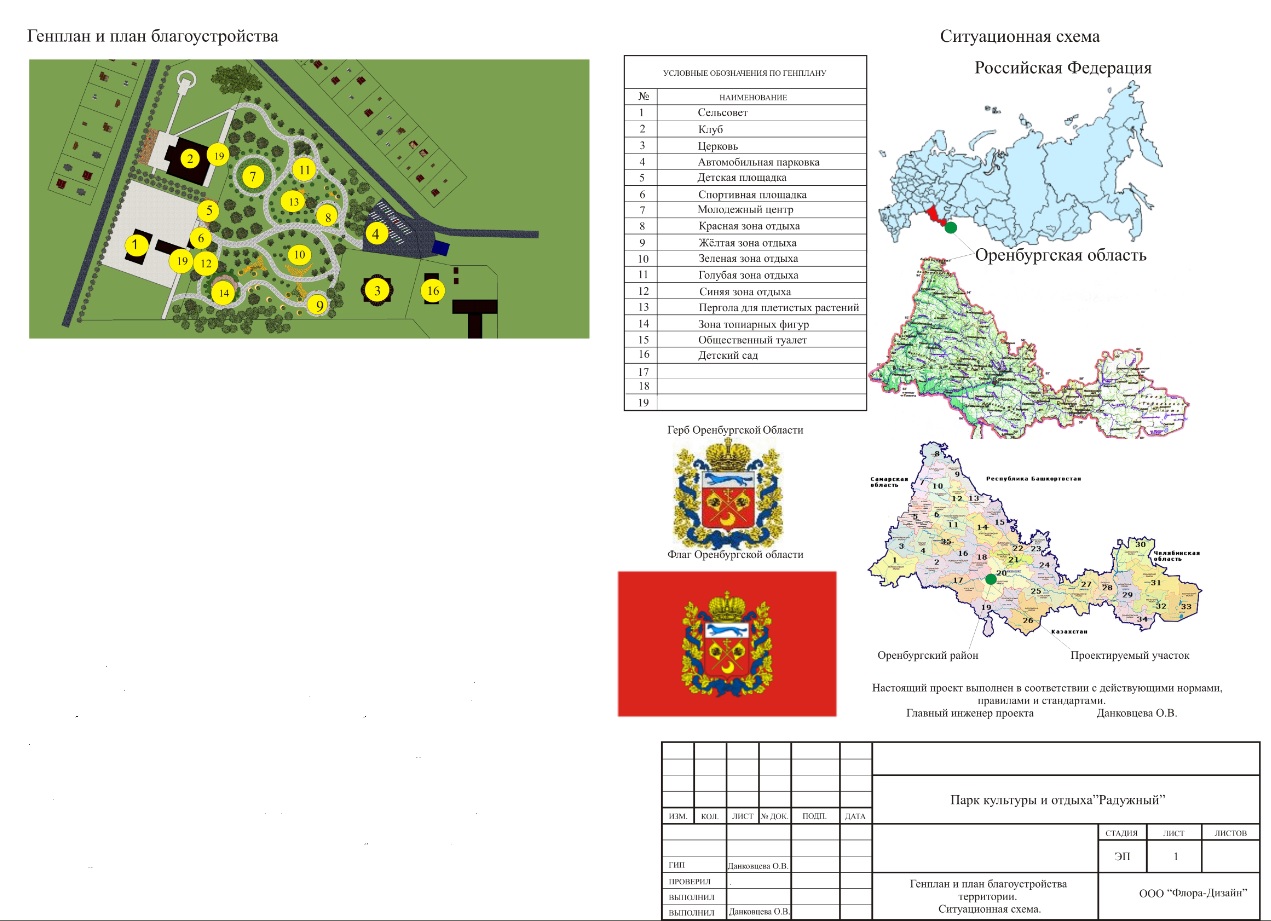 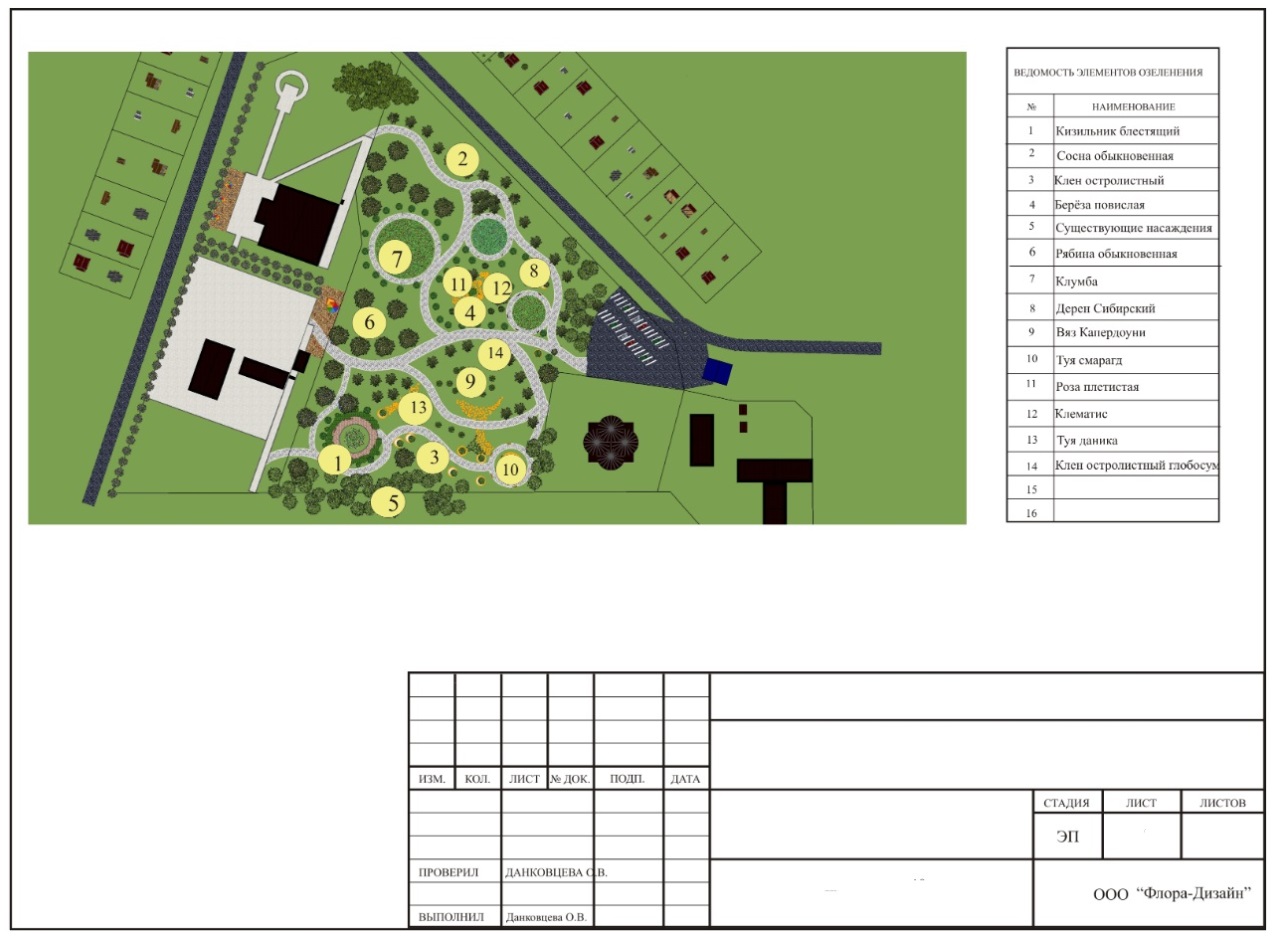 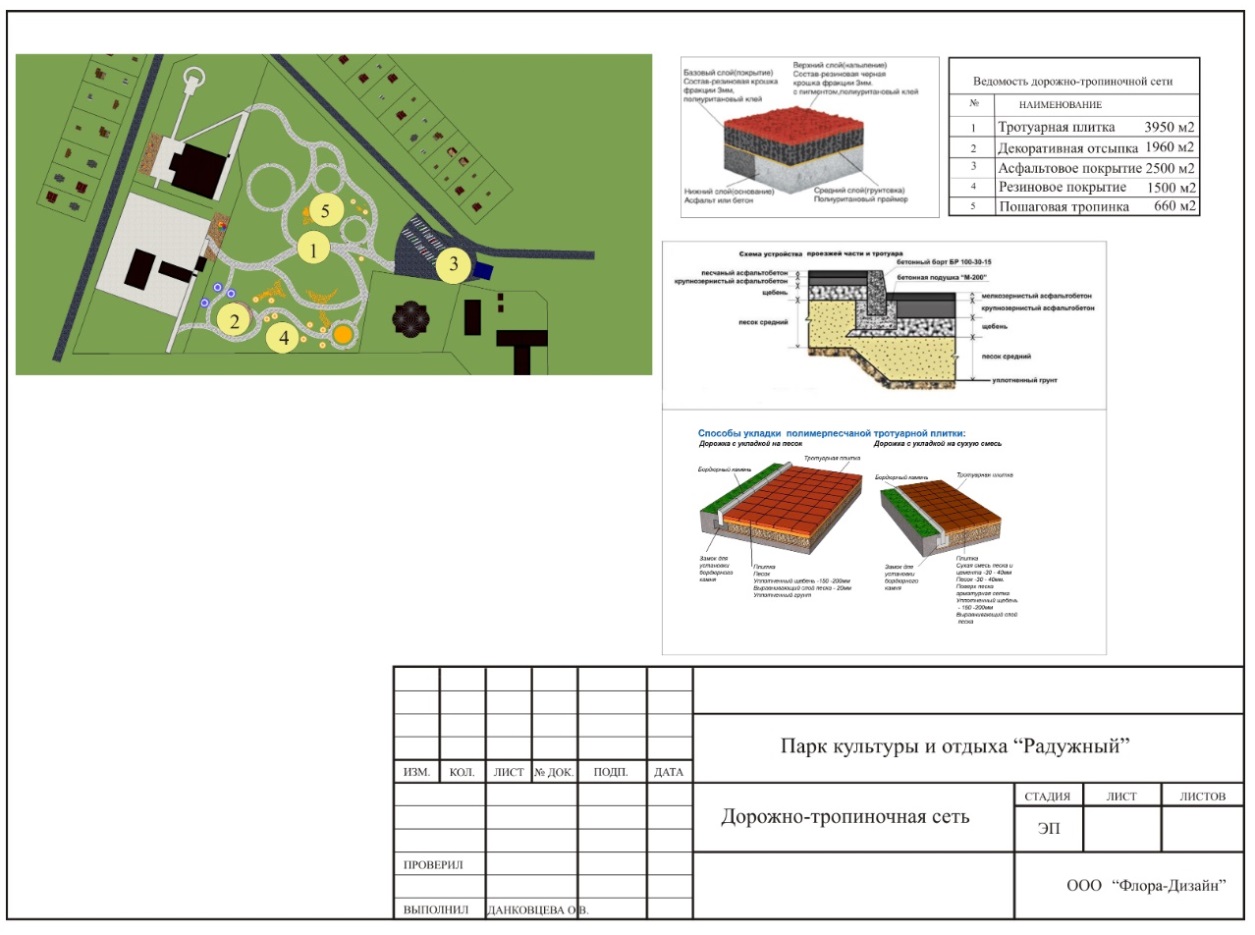 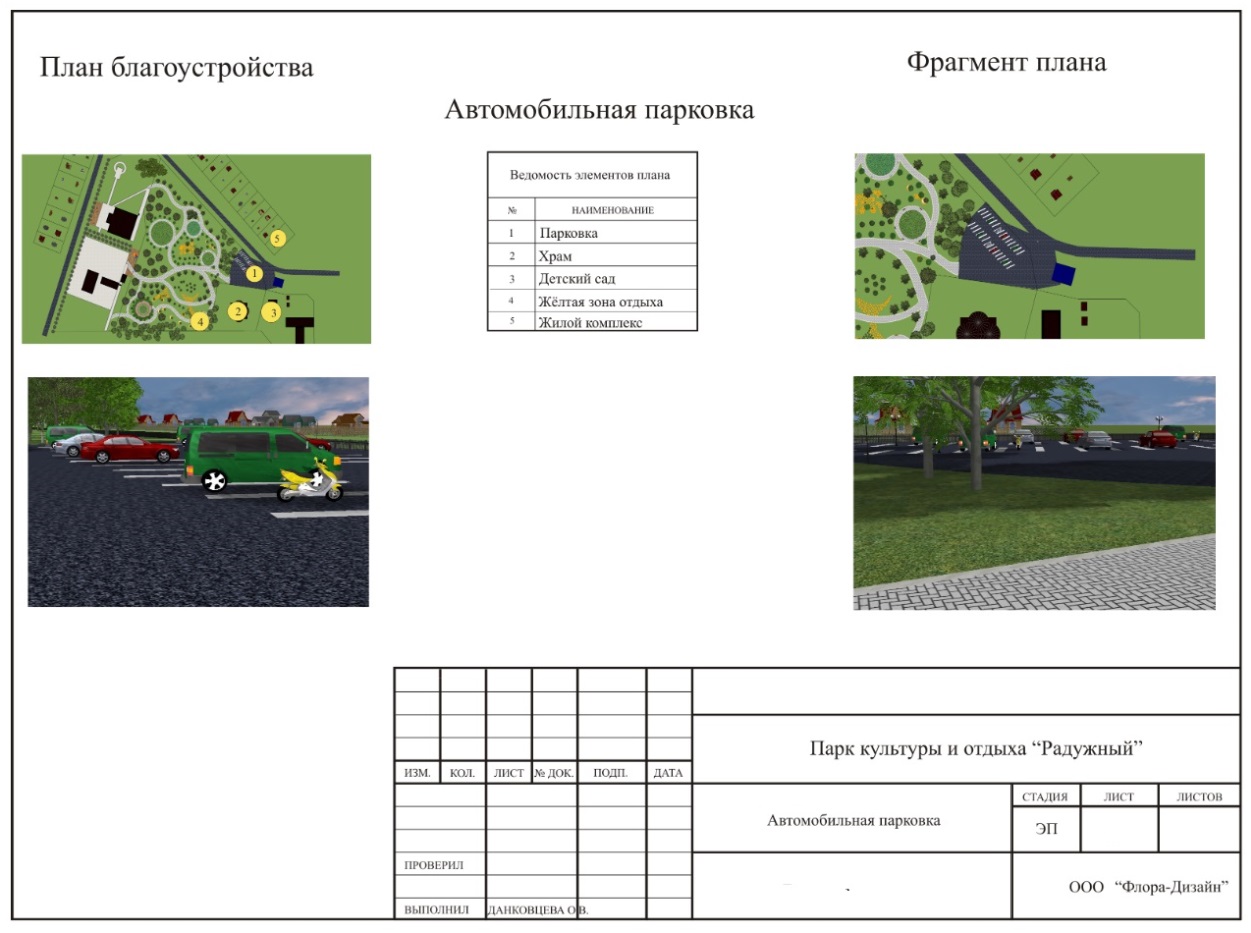 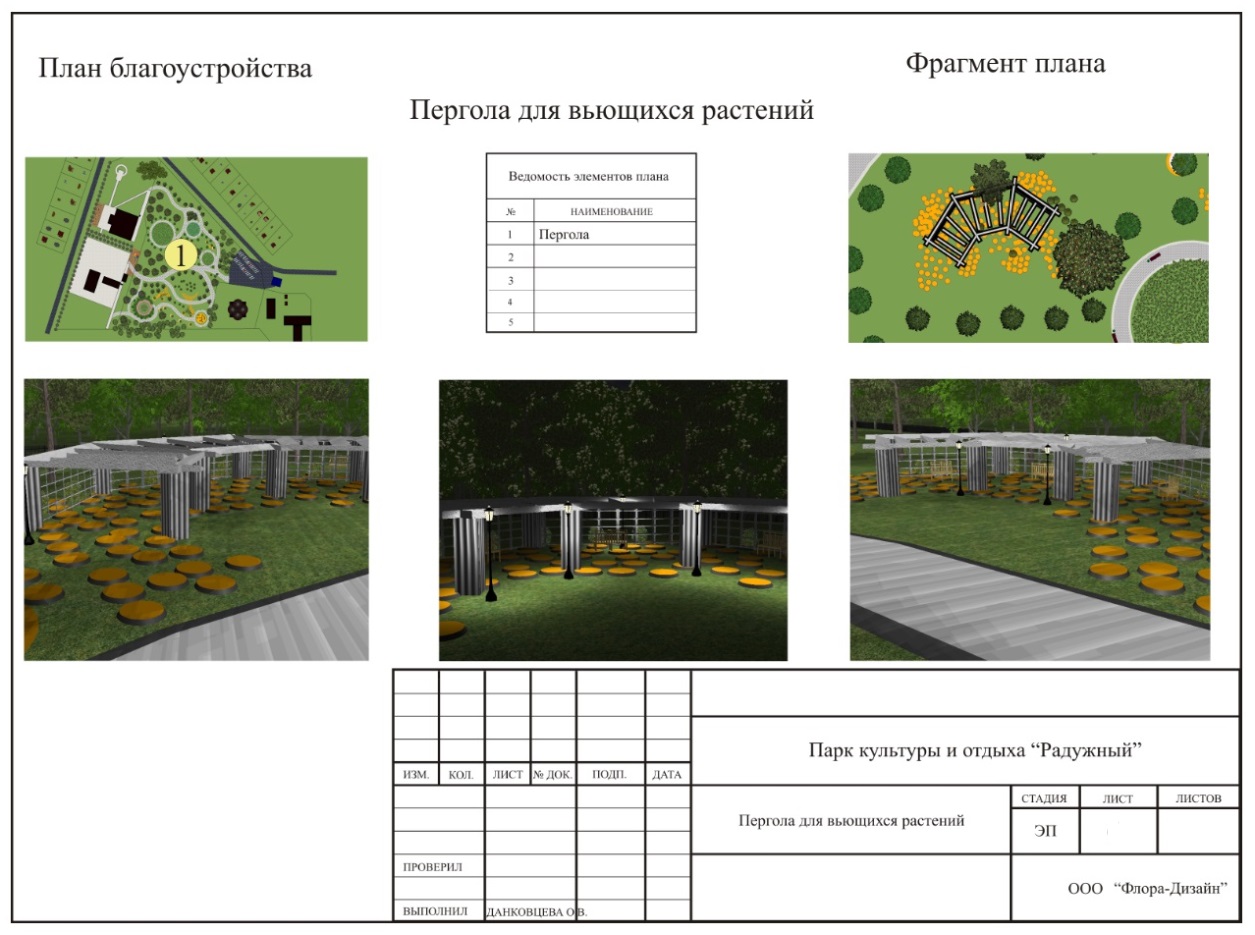 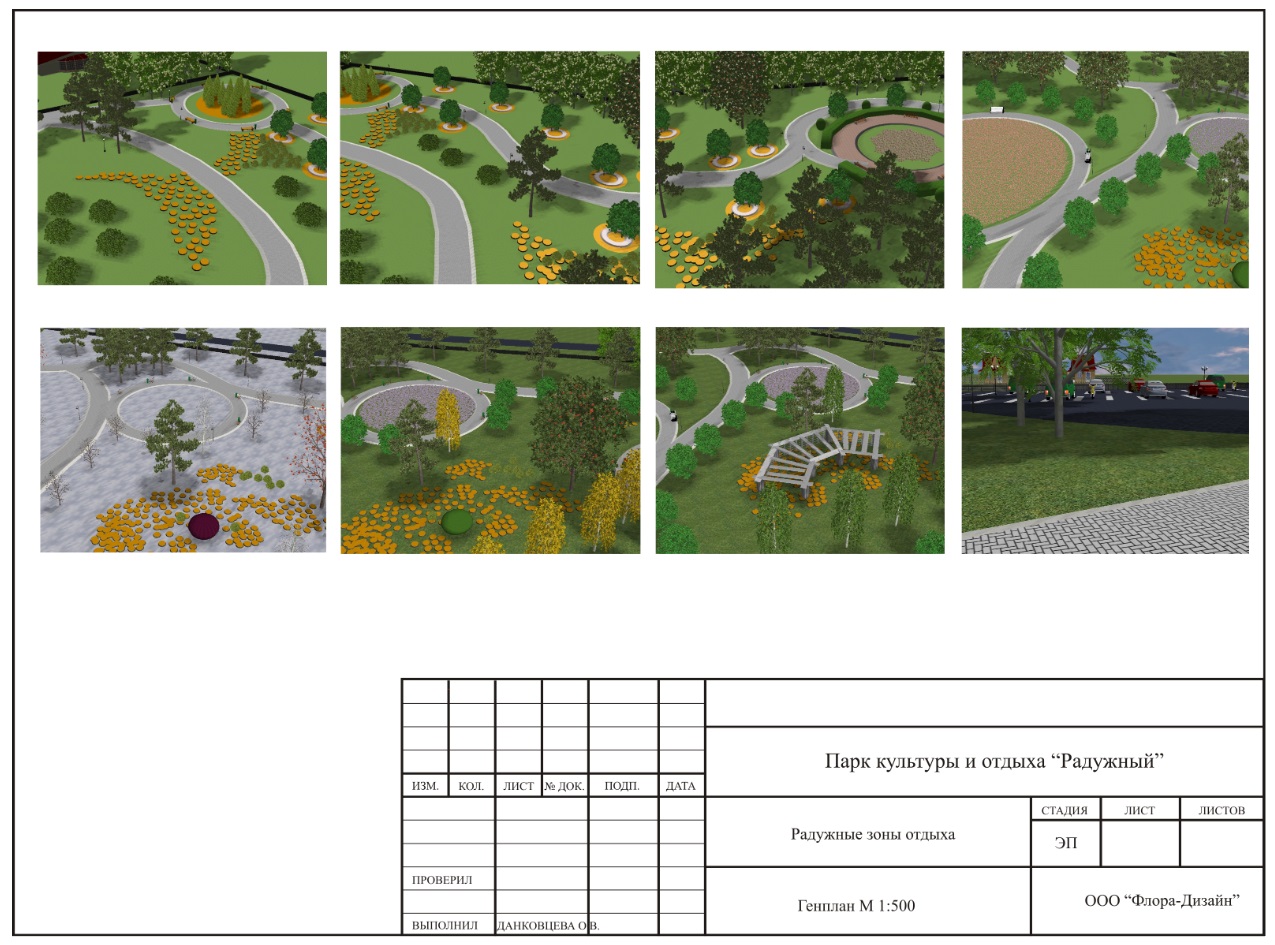 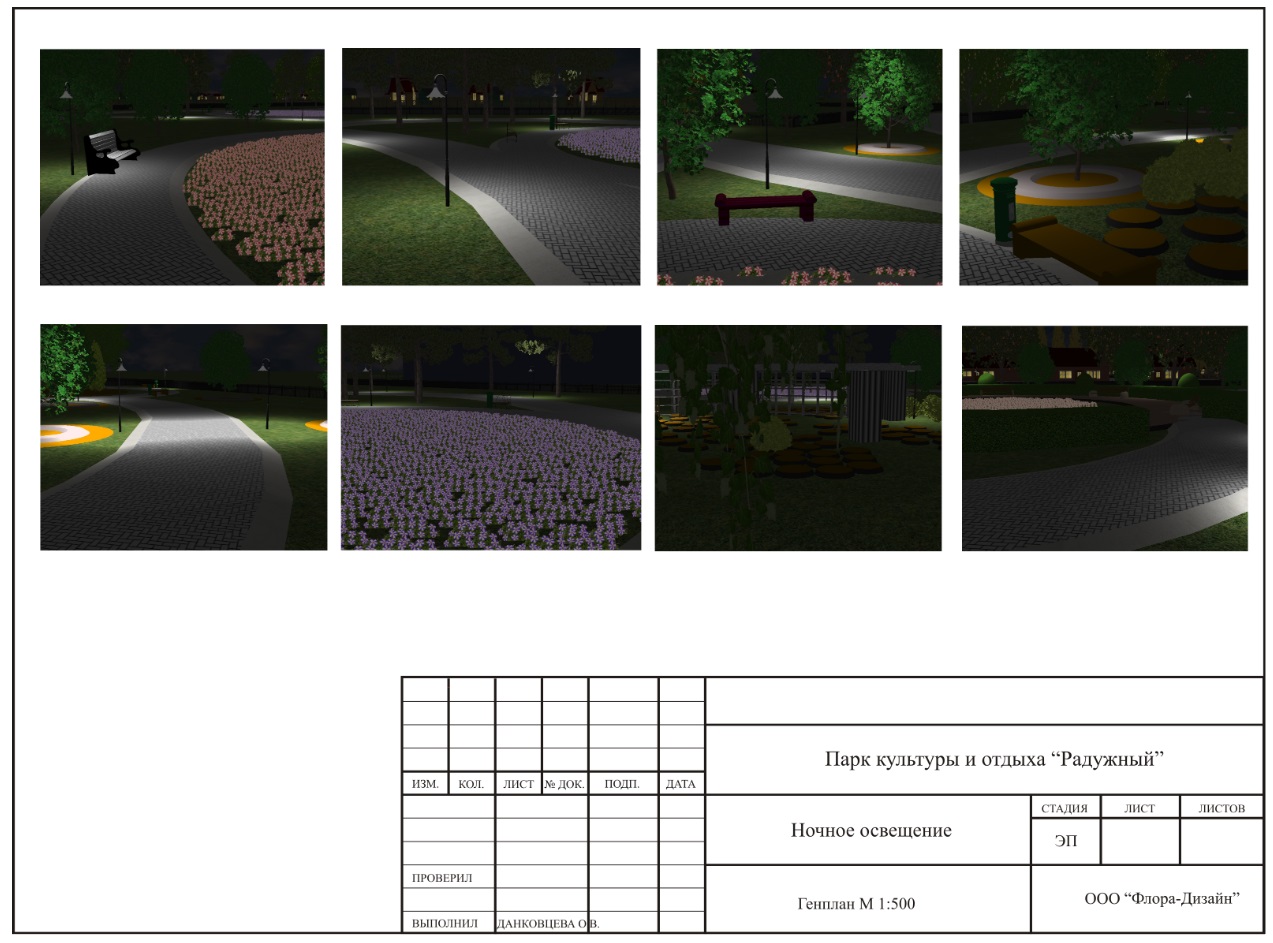 